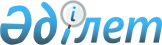 Об определении размера и порядка оказания жилищной помощи малообеспеченным 
семьям (гражданам) по Ескельдинскому району
					
			Утративший силу
			
			
		
					Решение маслихата Ескельдинского района Алматинской области от 14 марта 2014 года N 33-179. Зарегистрировано Департаментом юстиции Алматинской области 20 марта 2014 года N 2635. Утратило силу решением Ескельдинского районного маслихата Алматинской области от 06 мая 2014 года N 37-203      Сноска. Утратило силу решением Ескельдинского районного маслихата Алматинской области от 06.05.2014 N 37-203.

      Примечание РЦПИ:

      В тексте документа сохранена пунктуация и орфография оригинала.



      В соответствии с пунктом 2 статьи 97 Закона Республики Казахстан от 16 апреля 1997 года "О жилищных отношениях", Постановлением Правительства Республики Казахстан от 14 апреля 2009 года N 512 "О некоторых вопросах компенсации повышения тарифов абонентской платы за оказание услуг телекоммуникаций социально защищаемым гражданам", Постановлением Правительства Республики Казахстан от 30 декабря 2009 года N 2314 "Об утверждении Правил предоставления жилищной помощи", Постановлением Правительства Республики Казахстан от 7 апреля 2011 года N 394 "Об утверждении стандартов государственных услуг в сфере социальной защиты, оказываемых местными исполнительными органами", Приказом Председателя Агентства Республики Казахстан по делам строительства и жилищно-коммунального хозяйства от 05 декабря 2011 года N 471 "Об утверждении Правил исчисления совокупного дохода семьи (гражданина), претендующей на получение жилищной помощи, а также на предоставление жилища из государственного жилищного фонда или жилища, арендованного местным исполнительным органом в частном жилищном фонде", Ескельдинский районный маслихат РЕШИЛ:



      1. Определить размер и порядок оказания жилищной помощи малообеспеченным семьям (гражданам) по Ескельдинскому району согласно приложения.



      2. Контроль за исполнением настоящего решения возложить на постоянную комиссию Ескельдинского районного маслихата "По социальной защите населения, образования, здравоохранения, спорта, культуры и делам молодежи".



      3. Настоящее решение вступает в силу со дня государственной регистрации в органах юстиции и вводится в действие по истечении десяти календарных дней после дня его первого официального опубликования.      Председатель сессии                        К. Шалимбетов      Секретарь районного

      маслихата                                  К. Тастанбаев      "СОГЛАСОВАНО"      Руководитель государственного

      учреждения "Ескельдинский

      районный отдел экономики и

      бюджетного планирования"                   Алимбаев Серик Муратович

      "14" марта 2014 года      Руководитель государственного

      учреждения "Ескельдинский

      районный отдел занятости и

      социальных программ"                       Турсынбаев Есболган Есенбаевич

      "14" марта 2014 года

Приложение к решению

Ескельдинского районного

маслихата от 14 марта 2014

года "Об определении размера

и порядка оказания жилищной

помощи малообеспеченным

семьям (гражданам) по

Ескельдинскому району"

N 33-179 

Размер и порядок оказания жилищной помощи малообеспеченным семьям (гражданам) по Ескельдинскому району      Настоящий размер и порядок оказания жилищной помощи разработан в соответствии с пунктом 2 статьи 97 Закона Республики Казахстан от 16 апреля 1997 года "О жилищных отношениях", Постановлением Правительства Республики Казахстан от 14 апреля 2009 года N 512 "О некоторых вопросах компенсации повышения тарифов абонентской платы за оказание услуг телекоммуникаций социально защищаемым гражданам", Постановлением Правительства Республики Казахстан от 30 декабря 2009 года N 2314 "Об утверждении Правил предоставления жилищной помощи", Постановлением Правительства Республики Казахстан от 07 апреля 2011 года N 394 "Об утверждении стандартов государственных услуг в сфере социальной защиты, оказываемых местными исполнительными органами", приказом Председателя Агентства Республики Казахстан по делам строительства и жилищно-коммунального хозяйства от 05 декабря 2011 года N 471 "Об утверждении Правил исчисления совокупного дохода семьи (гражданина), претендующей на получение жилищной помощи, а также на предоставление жилища из государственного жилищного фонда или жилища, арендованного местным исполнительным органом в частном жилищном фонде" и определяет размер и порядок оказания жилищной помощи малообеспеченным семьям (гражданам). 

1. Общие положения      1. В настоящих размерах и порядках оказания жилищной помощи используются следующие основные понятия:

      1) доля предельно-допустимых расходов - отношение предельно-допустимого уровня расходов семьи (гражданина) в месяц на содержание жилого дома (жилого здания), потребления коммунальных услуг и услуг связи в части увеличения абонентской платы за телефон, подключенный к сети телекоммуникаций, арендной платы за пользование жилищем, арендованным местным исполнительным органом в частном жилищном фонде, к совокупному доходу семьи (гражданина) в процентах;

      2) совокупный доход семьи (гражданина) - общая сумма доходов семьи (гражданина) за квартал, предшествующий кварталу обращения за назначением жилищной помощи;

      3) орган управления объектом кондоминиума – физическое или юридическое лицо, осуществляющее функции по управлению объектом кондоминиума;

      4) уполномоченный орган – государственное учреждение "Ескельдинский районный отдел занятости и социальных программ", осуществляющее назначение жилищной помощи;

      5) расходы на содержание жилого дома (жилого здания) - обязательная сумма расходов собственников помещений (квартир) посредством ежемесячных взносов, установленных решением общего собрания, на эксплуатацию и ремонт общего имущества объекта кондоминиума, содержание земельного участка, расходы на приобретение, установку, эксплуатацию и поверку общедомовых приборов учета потребления коммунальных услуг, расходы на оплату коммунальных услуг, потребленных на содержание общего имущества объекта кондоминиума, а также взносы на накопление денег на предстоящий в будущем капитальный ремонт общего имущества объекта кондоминиума или отдельных его видов;

      6) малообеспеченные семьи (граждане) - лица, которые в соответствии с жилищным законодательством Республики Казахстан имеют право на получение жилищной помощи.

      2. Жилищная помощь предоставляется за счет средств местного бюджета малообеспеченным семьям (гражданам), постоянно проживающим в Ескельдинском районе на оплату:

      1) расходов на содержание жилого дома (жилого здания) семьям (гражданам), проживающим в приватизированных жилых помещениях (квартирах) или являющимся нанимателями (поднанимателями) жилых помещений (квартир) в государственном жилищном фонде;

      2) потребления коммунальных услуг и услуг связи в части увеличения абонентской платы за телефон, подключенный к сети телекоммуникаций, семьям (гражданам), являющимся собственниками или нанимателями (поднанимателями) жилища;

      3) арендной платы за пользование жилищем, арендованным местным исполнительным органом в частном жилищном фонде;

      Расходы малообеспеченных семей (граждан), принимаемые к исчислению жилищной помощи, определяются как сумма расходов по каждому из вышеуказанных направлений.

      3. Жилищная помощь определяется как разница между суммой оплаты расходов на содержание жилого дома (жилого здания), потребление коммунальных услуг и услуг связи в части увеличения абонентской платы за телефон, подключенный к сети телекоммуникаций, арендной платы за пользование жилищем, арендованным местным исполнительным органом в частном жилищном фонде, в пределах норм и предельно - допустимого уровня расходов семьи (граждан) на эти цели, установленных местными представительными органами.

      4. Жилищная помощь, оказывается, по предъявленным поставщиками счетам на оплату коммунальнных услуг на содержание жилого дома (жилого здания) согласно смете, определяющий размер ежемесячных и целевых взносов, на содержание жилого дома (жилого здания) за счет бюджетных средств лицам постоянно проживащим в данной местности.

      5. Доля предельно допустимого уровня расходов устанавливается к совокупному доходу семьи в размере десяти процентов.

      Жилищная помощь не назначается:

      1) семьям, имеющих лиц трудоспособного возраста, которые не работают, не учатся, не служат в армии и безработным, не зарегистрированы в уполномоченных органах по вопросам занятости, кроме инвалидов и лиц, в период их нахождения на стационарном лечении более одного месяца, учащихся, студентов, слушателей, курсантови магистрантов очной формы обучения, а также граждан, занятых уходом за инвалидами первой и второй группы, детьми-инвалидами до 18 лет, лицами старше 80 лет или занятых воспитанием детей в возрасте до 3 лет.

      2) безработным, без уважительных причин отказавшимся от предложенного уполномоченным органам трудоустройства, в том числе на социальнные рабочие место или общественную работу, от профессиональнный подготовки, переподготовки. 

2. Размер и порядок оказания жилищной помощи.       6. Расчетным периодом для начисления жилищной помощи считается квартал года, в котором подано заявление со всеми необходимыми документами.

      Малообеспеченные семьи (граждане), имеющие в частной собственности более одной единицы жилья (квартиры, дома) или сдающие жилые помещения в наем или аренду, теряет право на получение жилищной помощи.

      7. Для назначения жилищной помощи гражданин (семья) обращается в уполномоченный орган или в центр обслуживания населения с заявлением и предоставляет следующие документы:

      1) копию документа, удостоверяющего личность заявителя;

      2) копию правоустанавливающего документа на жилище;

      3) копию документа, подтверждающего место жительства семьи (копию книги регистрации граждан или справка с адресного бюро);

      4) документы, подтверждающие доходы семьи. Порядок исчисления совокупного дохода семьи (гражданина), претендующей на получение жилищной помощи, определяется уполномоченным органом в сфере жилищных отношений;

      5) счет о размере ежемесячного взноса на содержание жилого дома (жилого здания);

      6) счета на потребление коммунальных услуг;

      7) квитанцию-счет за услуги телекоммуникаций или копия договора на оказание услуг связи;

      8) счет о размере арендной платы за пользование жилищем, арендованным местным исполнительным органом в частном жилищном фонде, предъявленный местным исполнительным органом;

      Заявителю для назначения жилищной помощи необходимо предоставить копии оплоченных квитанций за предыдущий месяц.

      Документы предоставляются в подлинниках и в копиях для сверки, после чего подлинники документов возвращаются заявителю.

      8. Уполномоченный орган рассаматривает заявления в установленные законодательством Республики Казахстан сроки и принимает решение о назначении жилищной помощи или отказе в ней. Основанием для предоставления жилищного пособия является решение уполномоченного органа.

      9. Получатели жилищной помощи в течение пятнадцати календарных дней информирует уполномоченный орган о любых обстоятельствах, влияющих на право получения жилищной помощи или ее размер.

      В случаях, когда заявитель своевременно не известил об обстоятельствах, влияющих на право получения жилищной помощи или ее размер, перерасчет производится в следующем квартале (по факту обнаружения).

      Излишне выплаченные суммы подлежат возврату в добровольном порядке, а в случае отказа – в судебном порядке.

      10. Уполномоченный орган по назначению жилищной помощи проверяют копии документов, регистрируют их и выдают заявителю подтверждающий документ о принятии документов.

      11. Порядок исчисления совокупного дохода семьи (гражданина), претендующей на получение жилищной помощи расчитывается на основании Приказа Председателя Агентства Республики Казахстан по делам строительства и жилищно – коммунального хозяйства от 05 декабря 2011 года N 471 "Об утверждении правил исчисления совокупного дохода семьи (гражданина), претендующей на получение жилищной помощи, а также на предоставление жилища из государственного жилищного фонда или жилища, арендованного местным исполнительным органом в частном жилищном фонде".

      12. Нормы площади жилья, обеспечиваемые компенсационными выплатами, эквивалентны нормам предоставления жилья на каждого члена семьи, установленным законодательством.

      13. Нормы потребления коммунальнных услуг эквивалентны нормам отпуска коммунальных услуг, применяемых территориальнным уполномоченным органам по регулированию естественных монополий (монополистической деятельности), при утверждении ими тарифов (цен) на оказываемые услуги.

      14. При назначении жилищного пособия учитываются следующие нормы:

      1) потребление газа – 10 килограмм (1 маленький баллон) в месяц на семью;

      2) потребление электроэнергии: на 1-го человека – 80 киловатт в месяц;

      для семьи из 4-х и более человек – 260 киловатт в месяц;

      3) нормы на водоснабжение – на каждого члена семьи, при наличии приборов учета по показаниям, но не выше действующих норм;

      4) для потребителей твердого топлива: на жилые дома с печным отоплением четыре тонны угля на отопительный сезон;

      5) вывоз твердых бытовых отходов -70 тенге на каждого члена семьи в месяц.

      15. Для расчета стоимости твердого топлива учитывается средняя цена, сложившаяся за предыдущий квартал согласно статистическим данным, предоставленными органами статистики Республики Казахстан. 

3. Финансирование и выплата      16. Финансирование выплат жилищной помощи осуществляется в пределах средств, предусмотренных в бюджете района на соответствующий финансовый год.

      17. Выплата жилищной помощи малообеспеченным семьям (гражданам) осуществляется уполномоченным органом через банки второго уровня. 

4. Заключение      18. Отношения, не урегулированные настоящим размером и порядком оказания жилищной помощи, регулируются в соответствии с действующим законодательством Республики Казахстан.
					© 2012. РГП на ПХВ «Институт законодательства и правовой информации Республики Казахстан» Министерства юстиции Республики Казахстан
				